PLAN  PRACY DLA KL. I AS  - 08.04.20 r.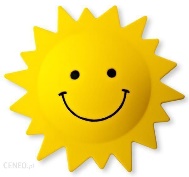                                                                                         Dzień dobry moi Uczniowie!           11. DZIEŃ PRACY (środa) Temat:  Opowiadamy  o zwyczajach wielkanocnych. Ćwiczymy pisanie. Uczymy się nowej  piosenki o pisankach. Edukacja muzyczna:Posłuchaj piosenki Śpiewające Brzdące – „Kurka i pisanki”  https://www.youtube.com/watch?v=6RH8hXpWnlk                                                                                                                         -  O czym opowiada ta piosenka i z jakimi świętami kojarzy Ci się ? - Czy jest radosna czy smutna, wolna czy szybka?Edukacja polonistyczna: Otwórz Ćwiczenia polonistyczne - str. 78, 79.- Przeczytaj  ćw. 1, 2, 3 samodzielnie lub poproś rodzica  i wykonuj je po kolei .                                                                                - Przeczytaj  tylko ćw. 1 str. 80 i odpowiedz na pytania.                                                                                                                             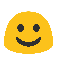 Pamiętajcie o bezpiecznym polewaniu wodą domowników! Otwórz zeszyt do j. polskiego i poproś rodzica, aby pomógł Ci napisać datę przed zdaniami po szlaczku. Następnie napisz pod ostatnią lekcją następujące zdania :                                 To  jest  Wielkanoc.Na  stole są  kolorowe pisanki. W  śmigus – dyngus  polewamy  się  wodą.                         *  (Proszę o zdjęcie 1)     Na pewno napisaliście bardzo starannie!  BRAWO !                                      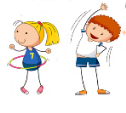 Czas na ruch: - Spróbuj pokazać ruchem treść  poznanej piosenki, a może nawet zaśpiewać.Edukacja plastyczna: Na zakończenie chciałabym, abyście zrobili zajączka lub kurkę (forma przestrzenna). Możecie  wykorzystać do tego rolkę  po papierze toaletowym, papier kolorowy, klej, nożyczki czy inne środki papiernicze dostępne w domu / według Waszego pomysłu.                                                                                                     *   (Proszę o zdjęcie 2)Pamiętaj o bezpiecznym posługiwaniu się nożyczkami !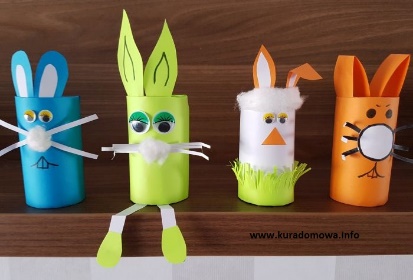 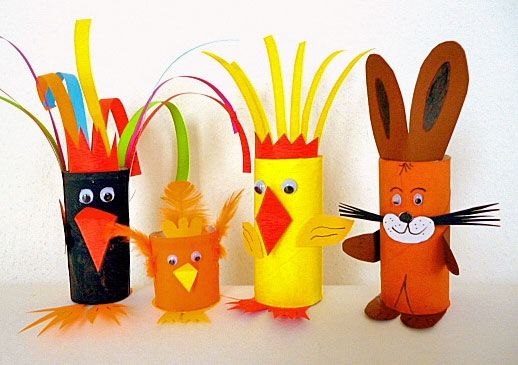 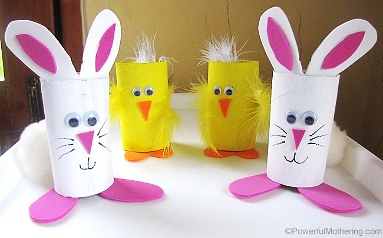 MOI  KOCHANI  UCZNIOWIE  I  DRODZY RODZICE!Z okazji zbliżających się Świąt Wielkiej Nocyżyczę Wam wszystkim dużo radości, spokoju, wesołej zabawy, smacznego jajeczka,niezbyt mokrego dyngusa oraz wiary i nadziei w lepsze jutro.Wychowawca – p. Margareta Paruszewska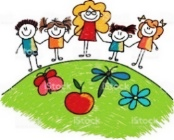 Poproście rodziców o przesłanie mi zdjęcia Waszego dzisiejszego zadania w zeszycie (*z1) i pracy plastycznej (*z2)  do końca przerwy  świątecznej,  która trwa od 9 kwietnia do 14 kwietnia. Pamiętajcie o bezpiecznej zabawie                                                                           i  pomaganiu rodzicom podczas przygotowań świątecznych …               RELIGIAKilka słów od Pani Katechetki dla Was: 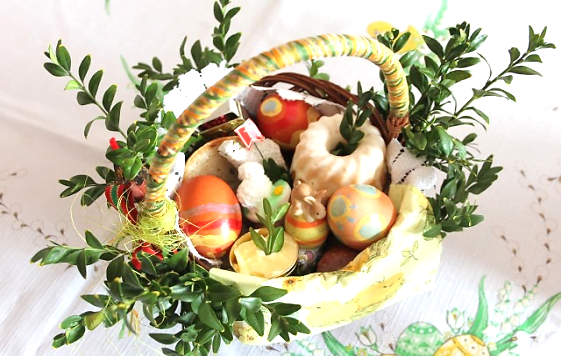 Witam serdecznie Was Wszystkich ! Przed nami trzy świąteczne dni : Wielki Czwartek, Wielki  Piątek,                     Wielka Sobota. A finałem świąt jest Niedziela Wielkanocna.                                         Wielki Czwartek to pamiątka ostatniej wieczerzy - Pan Jezus powiedział, że zostaje z nami pod postacią chleba i wina. Każda Msza Św. jest takim spotkaniem z Panem Jezusem. Wielki Piątek to dzień męki Pana Jezusa.  W Wielką Sobotę Pan Jezus leży w grobie. Te dni przypominają nam, że Pan Jezus tą mękę ofiarował za nas, by nam otworzyć drogę do nieba. Ty też czasem cierpisz i w te dni możesz swoje cierpienie za kogoś ofiarować np. może za rodziców, dziadków, czy chorych.                                 Z okazji Świąt życzę Wam i Rodzicom: Niech Pan Jezus Zmartwychwstały Was błogosławi -Katechetka: Małgorzata Wąsowicz J.ANGIELSKI                     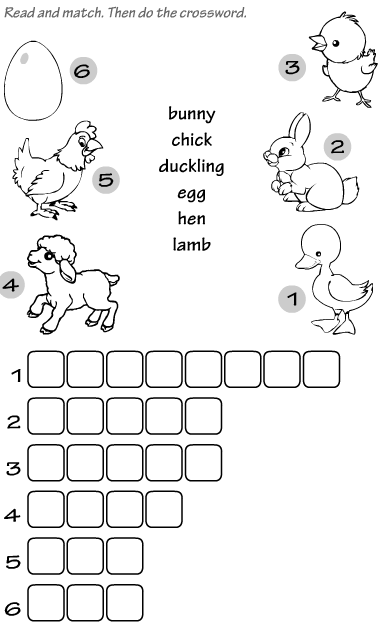 Good morning!Happy Easter   Easter- WielkanocZadanie na przedświąteczny czas :uzupełnij krzyżówkę:         kaczątko-duckling;          króliczek – bunny;         jajko – egg;          kura – hen;         baranek (jagniątko) – lamb;          kurczątko- chickDrodzy uczniowie z okazji zbliżających się Świąt życzę Wam dużo zdrowia i radości!  - Pani  Aneta Nowosielska